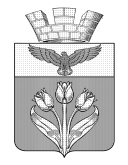 ВОЛГОГРАДСКАЯ ОБЛАСТЬПАЛЛАСОВСКИЙ МУНИЦИПАЛЬНЫЙ РАЙОНАДМИНИСТРАЦИЯ ГОРОДСКОГО ПОСЕЛЕНИЯ г. ПАЛЛАСОВКАПОСТАНОВЛЕНИЕот   15.06.2021г.							               № 170О внесении изменений и дополнений в постановление администрации городского поселения г.Палласовка № 298 от 14.08.2017г. « Об утверждении Положения о составе, порядке подготовки и утверждения местных нормативов градостроительного проектирования и внесения изменений в них на территории городского поселения г.ПалласовкаРуководствуясь Федеральным законом от 03.08.2018 N 342-ФЗ (ред. от 27.12.2019) "О внесении изменений в Градостроительный кодекс Российской Федерации и отдельные законодательные акты Российской Федерации", Федеральным законом от 31.07.2020 N 264-ФЗ "О внесении изменений в Градостроительный кодекс Российской Федерации и отдельные законодательные акты Российской Федерации", Федеральным законом от 06.10.2003г. №131-ФЗ «Об общих принципах организации местного самоуправления в Российской Федерации». Уставом городского поселения г.Палласовка. ПОСТАНОВЛЯЮ:1.Внести изменение и дополнений  в постановление администрации городского поселения г.Палласовка  № 92 от 12.04.2016г. «Об утверждении порядка деятельности комиссии по землепользованию и застройке  городского поселения г.Палласовка».1.1 Пункт 6 раздела 2 Положения о составе, порядке подготовки и утверждения местных нормативов градостроительного проектирования и внесения изменений в них на территории городского поселения г.Палласовка, дополнить подпунктами «6.6» и «6.7» следующего содержания:«6.6 В случае, если в региональных нормативах градостроительного проектирования установлены предельные значения расчетных показателей минимально допустимого уровня обеспеченности объектами местного значения, предусмотренными частями 3 и 4 статьи 29.2 настоящего Кодекса, населения муниципальных образований, расчетные показатели минимально допустимого уровня обеспеченности такими объектами населения муниципальных образований, устанавливаемые местными нормативами градостроительного проектирования, не могут быть ниже этих предельных значений.6.7 В случае, если в региональных нормативах градостроительного проектирования установлены предельные значения расчетных показателей максимально допустимого уровня территориальной доступности объектов местного значения, предусмотренных частями 3 и 4 статьи 29.2 настоящего Кодекса, для населения муниципальных образований, расчетные показатели максимально допустимого уровня территориальной доступности таких объектов для населения муниципальных образований не могут превышать эти предельные значения».1.2 Пункт 9 раздела 3 Положения о составе, порядке подготовки и утверждения местных нормативов градостроительного проектирования и внесения изменений в них на территории городского поселения г.Палласовка, изложить в следующей редакции:«9 Разработка нормативов осуществляется отделом строительства и ЖКХ администрации городского поселения г.Палласовка с учетом:- социально-демографического состава и плотности населения на территории городского поселения г.Палласовка;- стратегии социально-экономического развития городского поселения г.Палласовка  и плана мероприятий по ее реализации;-  предложений заинтересованных лиц.1.3 Пункт 10 раздела 3 Положения о составе, порядке подготовки и утверждения местных нормативов градостроительного проектирования и внесения изменений в них на территории городского поселения г.Палласовка, изложить в следующей редакции:«10 Подготовленный проект нормативов размещается на официальном сайте в сети Интернет и опубликованию в порядке, установленном для официального опубликования муниципальных правовых актов, иной официальной информации, не менее чем за два месяца до их утверждения». 2.Настоящее постановление вступает в силу со дня его обнародования.Глава городского поселения г.Палласовка                                     В.В. Гронин